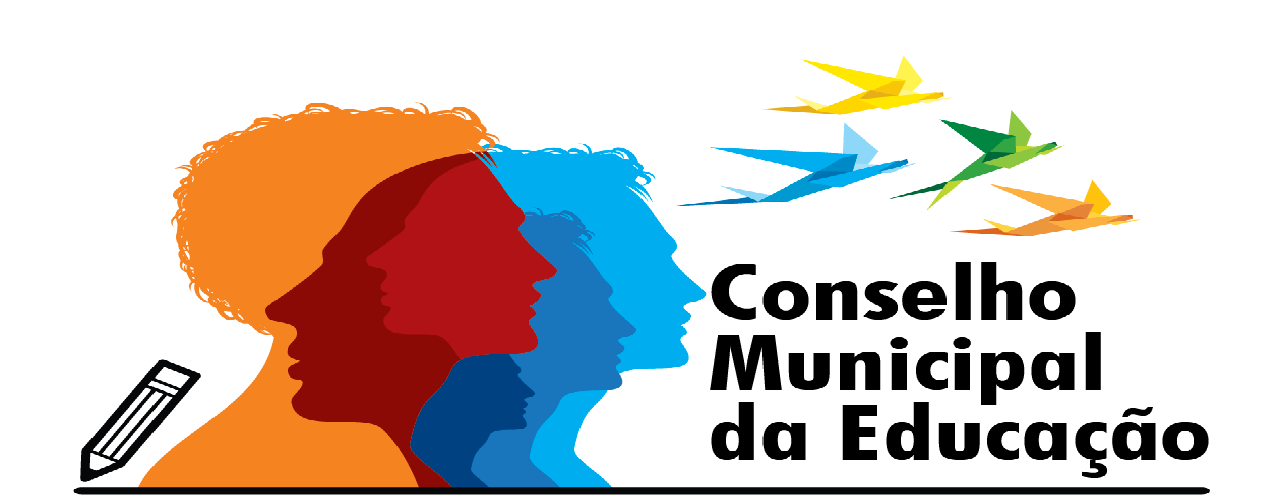 ATA DA TERCEIRA REUNIAO POR STREAMMING REALIZADA PELOS MEMBROS CONSELHEIROS SISTEMA MEET DE COMUNICAÇÃO. PERÍDO DE ANORMALIDADE EM DECORRÊNCIA DA PANDEMIA CORONAVÍRUS COVID 2019Aos quatro dias do mês de junho, do ano de dois mil e vinte, em sistema on line, disponibilizado pela plataforma MEET, reuniram-se para reunião a pedido da Presidência deste Conselho, Evelize Assunta Padovani. Tal reunião ocorreu de forma interativa, em decorrência do atual sistema pandêmico que encontra-se o mundo, impossibilitando via decreto estadual, a proibição de aglomeração de pessoas, dado o perigo de contágio. Os membros foram notificados previamente via rede social como também apresentada a pauta e a solicitação para sugestões de temas. Ficou assim acordado entre os membros: 19h00 acolhida pela Presidente. 19h10- Texto motivador- Cora Coralina. 19h20- atividades remotas na rede particular de ensino respostas através de questionário on-line. 19h30- ações em tempos de pandemia da rede estadual em Salto/SP, 19h40 – horário de trabalho coletivo pedagógico na rede municipal de Salto/SP, 19h50 orientações e alinhamentos da SEME ás escolas particulares de Salto/SP, 20h00 debates entre os membros. Iniciou-se a presente reunião pela Presidente, acolhendo e agradecendo aos presentes. O tempo é de crise sanitária e humanitária. Apresentou em power-point enviado previamente as ações remotas das escolas particulares ( 7 escolas responderam ao questionário). São os mesmos procedimentos das redes. Utilização da tecnologia, envio através de redes sociais, registros e avaliações. As migrações de alunos para escolas públicas sem dúvida devem-se ao fator financeiro. Pais desempregados não conseguem manter mais o filho em escola particular. A presidente apresentou a pauta e sugeriu aos presentes, principalmente à gestão pedagógica do Município construção de ações coletivas pela rede, delimitação dos papeis, professor, gestor, funcionários, acompanhamento das aulas remotas, delimitação de horários, registros das atividades, avaliação dos alunos e formação dos professores em HTCP, principalmente na mediação das relações, evitando cyberbulyng e ausência de etiquetnet. Papel do gestor, coordenar a busca ativa e engajamento dos estudantes, acompanhar os planos de aula, planejar e realizar os HTCP, monitorar e entregar os registros, plantão de dúvidas aos professores, pais e alunos. Zelo pelo patrimônio público e conservação dos prédios escolares. Contar com o apoio da segurança municipal. Agradeceu às publicações das atas em site da Prefeitura Municipal de Salto/SP. Solicitou da conselheira Débora, elencar os nomes das escolas que não estão dando suporte necessário aos pais para a realização de atividades remotas ( escolas particulares), reclamação no PROCON de Salto/SP. Após, passou a palavra ao secretário Rodrigo para  elucidar os temas: horário de trabalho de formação dos professores, Registros, Recuperação, Flexibilização e Acolhimento. A conselheira Marília, representando a Exma. Secretária de Educação sra. Fernanda de Almeida Barbutto, informou que os estudos de formação na rede municipal estão direcionados às aulas remotas: vídeos, textos. Também fundamentando o momento, trocas de experiências exitosas, devolutivas dos vídeos, partilha de boas ações, através de whatsapp, reflexão do trabalho novo. Tarefa da semana, devolver ao professor coordenador uma aula que deu certo. Contagiar o que é bom. A formação iniciou-se nesta semana de 01 a 05 de junho de 2020, pois os coordenadores pedagógicos estavam em férias. Quanto aos registros das atividades, os professores preenchem uma planilha diariamente. Nos grupos de comunicação, existem gestores, pais, professores coordenadores o que facilita a interação entre as equipes. Toda sexta-feira é devolvido ao coordenador pedagógico com planilha preenchida das atividades e frequência. Em relação ao material impresso, os pais que não retiraram deverão retirar os de maio e agora junho. O material de junho será composto pelo EMAI ( Matemática ), Ler e Escrever (Português) e Caderno da Educação Infantil. Foi apresentado o levantamento numérico de alunos que não retiraram material de maio/2020. Cemus I- 17 alunos. Houve contato com os pais. Serão entregues com Kit Merenda, material de maio e junho. Cemus II- 7 alunos. Cemus III- 72 alunos. Preocupações pontuais. Cemus IV – 15 crianças. Cemus V- 2 alunos. Cemus VI- 1 aluno. Cemus VII – 8 alunos. Cemus VIII- 9 crianças. Cemus IX- 2 alunos. Preocupação com o EJA – 30 alunos. Cemus X- 0 aluno. Cemus XI- 8 alunos. Cemus XII – 4 alunos. Cemus XIII- 5 alunos. Cemus XIV – 0 aluno. Cemus XV- 14 alunos. Também informou que até 05 de junho de 2020, com aumento da oferta da merenda, acredita que o comparecimento para retirada de materiais pedagógicos será maior. Solicitou dos diretores empenho no preenchimento das planilhas das retiradas pelos pais. Há escolas que pediram mais tempo também para os alunos concluírem as atividades. Os alunos maiores têm mais atividades a fazer. Em relação ao Calendário, haverá Conselho de Classe. Não haverá avaliações, nem discussão dos  avanços das aprendizagens e sim, uma avaliação de como está o trabalho docente. Levantamento das crianças com dificuldades. Proposta da SEME é que no retorno às aulas presenciais haja uma avaliação diagnóstica pelo Departamento Pedagógico. Avaliar para recuperar. Reforço mais efetivo e direcionado, paralelo ou em sala de aula. Somente após a avaliação diagnóstica poderão saber o que de fato a criança aprendeu. EAD ( educação a distância) é diferente. Os alunos pequenos não tem autonomia. Há pais empenhados mas há pais que não dominam a tecnologia. Somente no modelo presencial poderemos elencar as dificuldades dos alunos. Existe trabalho da SEME para o reforço no 2º semestre. Em relação ao acolhimento houve a iniciativa das atividades no site, atividades impressas, whatsapp, e muitos alunos foram atingidos. A conselheira Rita Tancredo solicitou o número de alunos do Cemus III. Um número alto e considerável. 24 alunos sem acesso às atividades. O problema é a clientela que não atualiza os dados. Porém não dá para avaliar a aprendizagem. A conselheira Eliane Carrijo apresentou as atividades desenvolvidas e disse que os pais participam, postam vídeos, dão devolutivas. Utilizam o material impresso e atividades remotas A conselheira Marília disse que agora o momento é de tranquilidade. Os casos são diferentes. Uma avó relatou que o celular serve para 5 netos. Trabalhar o essencial, selecionar as habilidades. A conselheira Rita Tancredo perguntou se haveria outro material disponível. A conselheira Marília respondeu que agora será entregue o material EMAI e Ler e Escrever. Disse que qualquer dificuldade os pais poderão procurar pela escola, obedecendo os protocolos de segurança de saúde. O professor coordenador irá orientar. O conselheiro Rodrigo abriu para debate e interação dos membros presentes. A conselheira Eliane Carrijo perguntou por que a SEME não fez adesão ao Centro de Mídias, oferecido pelo Governo do Estado. A conselheira Marília respondeu que a Secretária de Educação em contato com a UNDIME ( união dos dirigentes municipais) verificou baixa adesão dos municípios e caso desse algum problema, não teria condições de dar devolutivas aos pais, porque os formados são do estado. O sistema também é sobrecarregado através do aplicativo. A conselheira Eliane Carrijo respondeu que no início sim estava sobrecarregado, mas hoje o estado solucionou o problema. Que as aulas do EMAI são muito boas. Que a TV Univesp precisa ser moderna para alcançar, mas o aplicativo está normalizado. Apresentou experiências em ciências que deram muito certo com os alunos. A conselheira Lúcia Orteiro apresentou as experiências das aulas remotas do estado. Que no início houve muitos problemas com o Centro de Mídias, mas agora está normalizado, com aulas no Classroom. Os professores utilizam, gravam vídeos, dão aulas, tudo pelo whatsapp. A porcentagem é de 80% de participação, considerada muito boa. Mas há alunos sem contatos, até para receber a verba do Merenda em Casa. A conselheira Eliane Ziburis elogiou a ação da Escola Benedita de Rezende. Período integral, material completo. TV, Centro de Mídias, vídeos selecionados, vídeos pessoais dos professores. Trabalho excelente desenvolvido no 2º e 4º ano, onde os filhos são matriculados. Parabenizou o CEMUS XIV, muito feliz pelas crianças e pais. Parabenizou o formato criado pela Rede Municipal. Seus 23 alunos participam das atividades. Parceria positiva com os pais e a equipe gestora. A conselheira Paula, disse que não possui plataforma em sua escola ( rede particular). Utiliza o Meet para os encontros remotos. Fez uma reunião apresentando o tema “Sono” a fim de orientar sobre a nova rotina dos filhos em casa. Procura dar suporte às famílias. Utiliza o classroom. Está alinhada com as ações de todos pois recebe informações do presente CME. Porém, novamente solicita da SEME orientações através da Supervisão de Ensino. O conselheiro Rodrigo cobrou da SEME e a conselheira Marília disse que seria viável solicitar ao Administrativo porque seu trabalho refere-se ao Pedagógico. O conselheiro Rodrigo solicitou que o Conselho faça por escrito a necessidade da SEME informar às escolas particulares orientações para alinhamento e obediência à legislação. Após a Presidente informou sobre as ações da Rede Estadual, em tempos de isolamento: apresentou os supervisores de ensino de cada Unidade Escolar ( 17), o Centro de Mídias, aplicativo com aulas ao vivo ( remotas), o acesso ao Centro de Mídias, o site da Diretoria de Ensino DER/Itu, Cadernos do Professor, boletins orientadores da SEDUC ( Secretaria de Educação/SP), estacionamento de dúvidas, circulares e orientações às escolas, divulgação de cursos, informativo da legislação publicada, chamada de videoconferências, ppt informativos e formadores, chamadas para reuniões de trabalhos equipes, orientações classroom, secretaria digital, TV Univesp. Finalizando, convidou a todos para assistir ao pronunciamento do Sr. Governador, quanto ao retorno das aulas presenciais, para 05 de junho de 2020, 12h30 na TV Cultura. Cumprimentou a Secretaria pelas ações desenvolvidas coletivamente e todos os professores envolvidos no processo de ensino, em momento atípico. Solicitou empenho na busca ativa em parceria com a segurança municipal, para que todos os alunos sejam atendidos. Próxima reunião deste Conselho: 19 de junho de 2020, às 19h00. Fixou a data posterior para envio do ofício solicitando providências frente às orientações às escolas particulares.   Nada mais a tratar. Encerrou-se a presente reunião. Eu (a) Rodrigo Lucas de Oliveira, secretário, digitei a presente ata a qual será lida e assinada pelos presentes. Rodrigo Lucas de Oliveira_______________________________________Eliane Carrijo City Vasconcellos__________________________________Rita de Cássia da Silva Tancredo_________________________________Adriana Aparecida Francelino de Souza____________________________Elaine Lourenço Pereira Ziburis___________________________________Evelize Assunta Padovani Monteiro________________________________